Не могли бы вы рассказать мне побольше о том, как вы делали [X] в последний раз?Каковы причины, по которым вы делаете [X]?Как часто вы делаете [X]?Чего вы пытаетесь достичь/добиться, делая [X]?Не могли бы вы описать подробнее по шагам, как вы делаете [X]?Какой шаг является самым трудоемким/самым сложным/самым дорогим?Можете ли вы это количественно оценить? (например, «теряете на это 20 минут в день»)С чем это связано?Если бы вы могли избежать 1 шага, какой вы бы выбрали?Почему вы решили выбрать именно это решение/процесс?Вы когда-нибудь сравнивали альтернативные решения для решения задачи [X]?Как часто вы испытываете проблему [X]?Что происходит до/после того, как вы испытываете проблему [X]?Что вам не нравится в [X]?Как бы вы сравнили этот (негативный) опыт с [X]?Не могли бы вы показать мне, как вы делаете [X]?Вы когда-нибудь пытались улучшить [X]?Можете ли вы описать используемое решение для [X] ?Что вы бы хотели изменить на данный момент?Какова максимальная сумма, которую вы бы заплатили, чтобы решить проблему [X]?Вы платите за решение проблемы сегодня?Не перебивайте людей слишком рано, если вы молчите: люди могут чувствовать себя некомфортно, поэтому они расскажут вам больше, чтобы избежать молчания; Не задавайте респондентам вопросы про будущее;Спрашивайте: «Почему?», чтобы иметь очень детальное представление о том, что на самом деле происходит;(Правило 5-ти почему)Закрытые вопросы с ответами «да» или «нет» не являются достаточными для опроса, запрашивайте дополнительную информацию;Там, где это возможно, запросите ссылки или конкретные числа, например, для фразы «Это очень легко сделать» необходимо конкретизация: «Это займет 10 минут и 6 шагов, чтобы завершить X»;Ищите доказательства существующего поведения.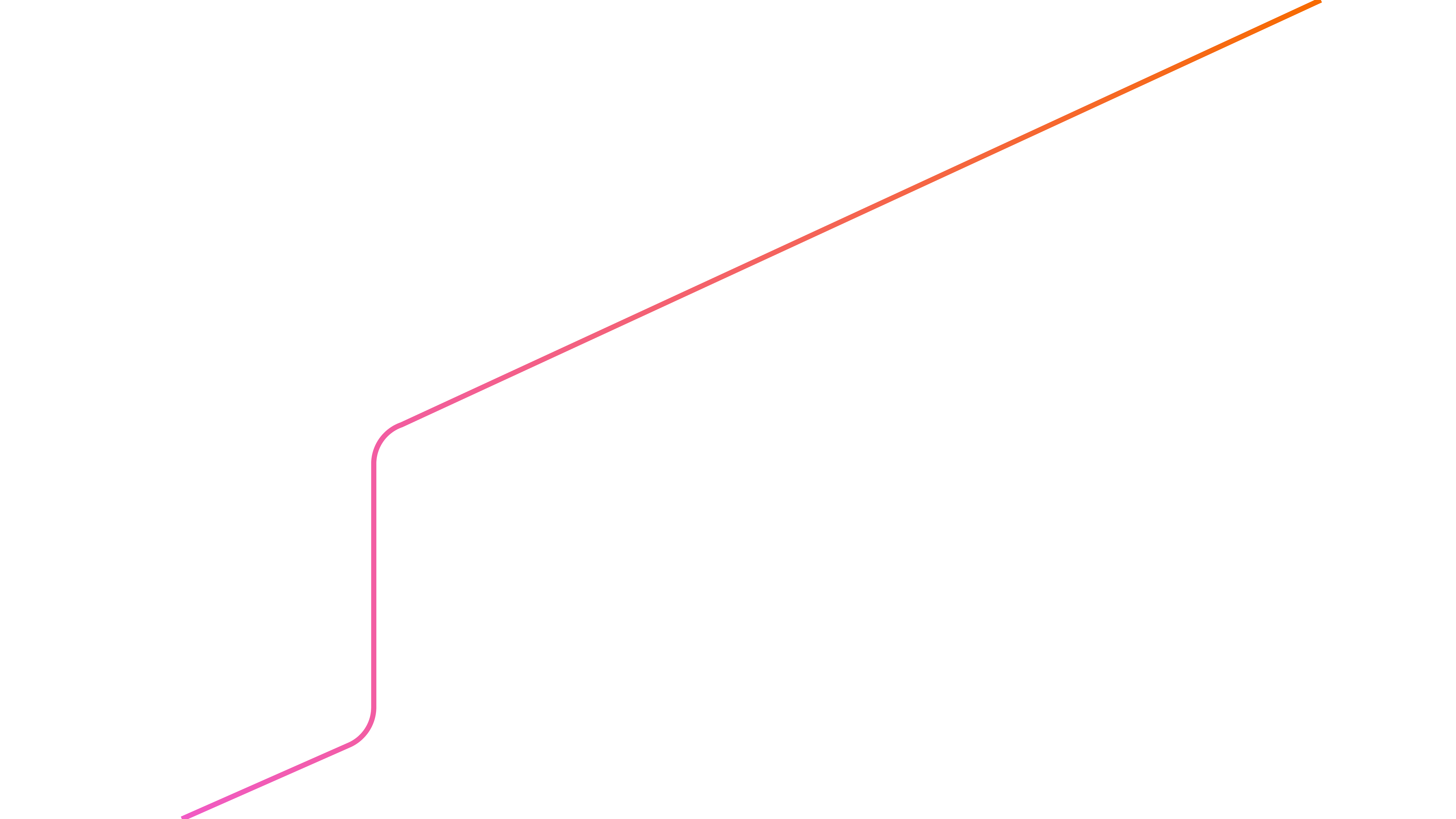 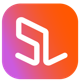 